VOC 1					L’ordre alphabétique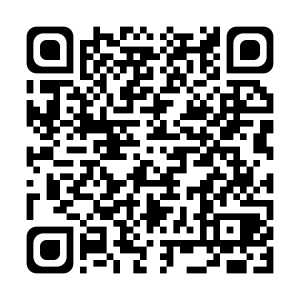 Dans le dictionnaire, les mots sont classés dans l’ordre alphabétique.Pour chercher un mot, il faut donc connaître l’alphabet :a b c d e f g h i j k l m n o p q r s t u v w x y zL’alphabet est composé de 26 lettres : 20 consonnes (en bleu) et 6 voyelles (en rouge).Pour classer les mots par ordre alphabétique, il faut :- regarder la première lettre ;Ex : 	lapin est avant mouton.- si la première lettre est identique, il faut regarder la deuxième, etc.Ex : 	bouche est avant bras	crapaud est avant crêpeJe sais ma leçon si…VOC 1 Je sais classer des mots par ordre alphabétique.